COASTEERING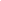 Document last updated by Jenny Lantry 22/05/17Essential equipmentPersonal – Wetsuit, buoyancy aid, helmet, suitable footwear, personal medicationGroup – Hot drink & snacksLeader – phone/VHF, whistle, throw line, knife, first aid kit, bivvy or group shelterLeaders must have an up to date and relevant First AidPURPOSEPersonal challenge coupled with responsibility for self and others. Explore and experience the coastal zone through a safe and enjoyable experienceOUTCOMESSense of achievement and meeting challenge Shared responsibility, trust in peers and safety awareness Improved knowledge of coastal zoneRequiredRecommendedSuggestedRequiredEQUIPMENT CONCERNSAll participants to wear wetsuit, buoyancy aid, helmet, gloves and sturdy footwearLeader should have first aid kit, throw line, and means of communication (eg phone/VHF)Nose clipsGroup ShelterWarm DrinkWaterproof cameraGoggles/ MaskENVIRONMENTAL CONCERNS“Leave only footprints, take only pictures”Awareness of other users in the areaBe aware of limited parkingEnsure the group is as discreet as possible when changingObtain Weather forecast prior to activity to ensure conditions are suitable for the groupBefore starting activityPre-session briefingEnd of sessionSTANDARD OPERATING PROCEDURESSuitable footwear and clothingAny medication to be kept at handWeather checkAssess the group size in relation to prevailing conditions, location and group ability and tutor/adult/student ratios.An appreciation of others using the areaGroup control, changing, emergency proceduresBrief participants on activity and what it will involve.Brief group on hazards such as slippery surfaces, safe movement techniques and the need to follow instruction carefully during the activity.Return centre equipment, hang up wet kit in the drying roomDe-brief the groupComplete Session Sheet and any other paperwork necessaryMinimum Leader QualificationIn house trainedMinimum Assistant QualificationResponsible adult with relevant experienceMax group size with Leader8Max group size with Assistant12HazardWho’s at riskControl measuresRisk (minimal, manageable, unacceptable)DrowningStaff & ParticipantsClear safety briefPersonal protective equipment to be worn at all timesLeader to hold relevant up-to-date qualificationsLeader to check participants swimming ability prior to activity and to make any necessary adjustments to the activityManageableEntrapped limbsStaff & ParticipantsAdvise Group of the danger and educate on ways to avoid this, such as testing with hands and feet before committingManageableInjury from falling/ jumping off rocks (e.g. Impact with solid object under water, impact with water)Staff & ParticipantsAll appropriate safety equipment to be worn e.g. full body wetsuit, gloves, b.a., helmet, footwearSafe water entry technique to be followed Careful monitoring of environment and group constantly by leaderManageableTripping / falling over Staff & ParticipantsEducate the group on movement and ‘spotting’ through rough or steep sections so as to avoid injuryEnsure shoe laces are tiedManageableTraffic in car parksStaff & ParticipantsEducate participants on the dangers of traffic and direct to safe areasMinimalWeather/tidal changesStaff & ParticipantsInstructor to have an up to date forecast and be aware of the local environmentReview water state and tidal activity before activityMinimalMedical EmergencyStaff & ParticipantsCommunications to be carried at all times as well medical sheets available for paramedic usePersonal medication should be carried at all timesManageableHypothermiaStaff & ParticipantsGroup clothing to be appropriate to time of yearAll participants to be monitored for signs of hypothermiaSession length and content should be appropriate to the temperature and available kitManageableHeat Exposure/Sun BurnStaff & ParticipantsSun cream to be availableGroup to be kept covered up and in shade where possibleManageableBee / wasp / Jellyfish stings and allergiesStaff & ParticipantsWater to be monitored prior to getting in for jellyfishAvoid areas of concern to be avoidedMedical forms to be checked prior to the activity 1st aid kit to be carried by staffParticipants with allergies to carry personal medication with themManageable